西安市人防工程竣工验收质量合格证明书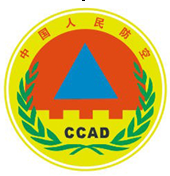 工程名称：                         建设单位：                                            人防工程竣工验收报告 填写说明：本范本中蓝色带下划线文字均为说明或占位符，填写时请删除。本行及以上文字打印前请删除人防工程竣工验收工作概况（范本）　　一、工程概况　　工程名称（依照<人防工程审批图>填写)位于      区（县）         街（乡）         路         号，具体地址边界为：北临XXXX号（路），南临XXXX号（路），东临XXXX号（路），西临XXXX号（路）。总建筑面积XXXX平方米，人防地下室所处地下XX层，人防工程建筑面积为XXXX平方米，人防工程掩蔽面积面积为XXXX平方米，平时用途为XXXX，战时用途为XXXX。工程建设投资单位：XXXX勘察单位：XXXX设计单位：XXXX施工总承包单位：XXXX监理单位：XXXX人防门生产及安装单位：XXXX防护设备质量检测单位：XXXX。二、执行基本建设程序情况该人防工程于XXXX年XX月经XXXX（人防主管部门）审批认可，施工图由XXXX（人防施工图审查单位）审查通过，建设工程规划许可证号为XXXXXXXXXX，建设工程施工许可证号为XXXXXXXXXX。按照《建设工程质量管理条例》的相关规定，质量监督申报西安市人防工程质量监督监察队备案登记，监督备案号为（XXXX）第XXXX号（此号为<西安市人防工程监督受理告知书>的编号，工程于      年   月   日开工，      年   月   日竣工。　　工程建设过程中对已审批的人防施工图设计文件（有\没有）发生变更文件，工程严格按施工图施工，严格执行国家关于人防工程建设的规程、规范和技术标准，以及管理和监督制度，较好地执行了基本建设程序。　　三、验收程序组织形式和内容　　建设投资单位于      年    月    日邀请各参建单位成员成立验收小组，按照竣工验收标准，对人防工程进行了全面系统的竣工质量验收。1、 验收依据和执行标准：工程施工图纸、图纸会审、设计变更等文件；施工合同及合同约定的工程质量目标；（三）《人民防空工程质量验收与评价标准》RFJ01-2015。2、验收组织程序：建设单位收集勘察、设计、施工、监理等单位《合格证明书》→组织成立竣工验收小组，制定验收方案设计→约定竣工验收时间、地点→举行验收现场会议→工程实地现场踏勘→形成竣工验收报告。3、验收内容：（一）施工、监理单位汇报工程合同履约情况和在工程建设各个环节执行法律、法规和工程建设强制性标准的情况；　　（二）审阅建设、勘察、设计、施工、监理、人防防护设备等的工程建设档案资料；　　（三）实地查验人防工程质量，对人防工程设计、施工、设备安装质量和各管理环节等方面作出全面评价，形成一致验收意见。四、工程质量验收记录和验收结论。1、《工程基本情况表》                            附件一2、《竣工验收小组成员签到表》                    附件二3、《防空地下室分部工程验收记录》、《分部工程功能检测记录》、《单位工程质量控制资料核查记录》、《单位工程观感质量检查记录》、《单位工程质量竣工验收记录》等共计共16份。                 附件三4、《防护设备生产安装单位人防工程质量自评报告》  附件四5、《施工单位人防工程竣工质量自评报告》          附件五6、《监理单位人防工程质量评定报告》              附件六7、《设计单位人防工程质量检查报告》              附件七8、《建设单位人防工程竣工质量验收报告》          附件八工程基本情况表竣工验收小组成员签到表防空地下室  结构工程分部工程验收记录表   编号：16-1防空地下室  结构工程功能检测记录表                                                                   编号：16-2防空地下室  孔口防护工程分部工程质量验收记录表                                                                   编号：16-3防空地下室    孔口防护工程功能检测记录表编号：16-4防空地下室  防水工程分部工程质量验收记录表编号：16-5防空地下室  防水工程功能检测记录表编号：16-6防空地下室    建筑装饰装修工程分部工程质量验收记录表                                                          编号：16-7防空地下室    给排水工程分部工程质量验收记录表                                                           编号：16-8防空地下室    给水排水工程功能检测记录表编号：16-9防空地下室  通风与空调工程分部工程质量验收记录表                                                           编号：16-10防空地下室  通风与空调工程功能检测记录表编号：16-11防空地下室  建筑电气安装工程分部工程质量验收记录表                                                           编号：16-12防空地下室 建筑电气安装工程功能检测记录表编号：16-13防空地下室  单位工程质量控制资料核查记录表编号：16-14防空地下室  单位工程观感质量检查记录表编号：16-15防空地下室   单位工程质量竣工验收记录表编号：16-16防护设备生产安装单位人防工程质量自评报告施工单位人防工程竣工质量自评报告监理单位人防工程质量评定报告设计单位人防工程质量检查报告建设单位人防工程竣工质量验收报告工程名称工程地址所属辖区规划许可证号施工许可证号工程总建筑面积人防建筑面积人防工程防护单元数量及面积该项目共包括     个防护单元，面积分别为该项目共包括     个防护单元，面积分别为该项目共包括     个防护单元，面积分别为该项目共包括     个防护单元，面积分别为平时用途战时用途战时用途工程防护等级核    级，常    级工程类别工程类别开工日期      年   月   日竣工日期竣工日期    年   月   日监督申报日期监督备案号监督备案号建设单位名称项目负责人项目负责人建设单位名称联系电话联系电话勘察单位名称项目负责人项目负责人勘察单位名称联系电话联系电话设计单位名称项目负责人项目负责人设计单位名称联系电话联系电话施工单位名称项目负责人项目负责人施工单位名称联系电话联系电话监理单位名称总监理工程师总监理工程师监理单位名称联系电话联系电话人防工程施工图审查机构项目负责人项目负责人人防工程施工图审查机构联系电话联系电话防护设备定点生产安装企业项目负责人项目负责人防护设备定点生产安装企业联系电话联系电话防护设备质量检测机构项目负责人项目负责人防护设备质量检测机构联系电话联系电话工程名称工程地址验收日期  年 月 日参建单位单位名称职务签到电话建设单位项目负责人建设单位建设单位勘察单位项目负责人勘察单位设计单位项目负责人设计单位设计单位监理单位总监工程师监理单位监理单位施工总包单位项目负责人施工总包单位技术负责人施工总包单位防护设备生产安装单位项目负责人防护设备生产安装单位其他单位其他单位单位工程名称单位工程名称单位工程名称分项工程数量分项工程数量施工单位施工单位施工单位项目负责人项目负责人技术（质量）负责人技术（质量）负责人序号分项工程名称分项工程名称分项工程名称分项工程名称施工单位检査结果施工单位检査结果施工单位检査结果监理单位验收结论监理单位验收结论监理单位验收结论1土方工程土方工程土方工程土方工程2模板工程模板工程模板工程模板工程3钢筋工程钢筋工程钢筋工程钢筋工程4混凝土工程混凝土工程混凝土工程混凝土工程5砌体工程砌体工程砌体工程砌体工程质量控制资料质量控制资料质量控制资料质量控制资料质量控制资料安全和功能检验结果安全和功能检验结果安全和功能检验结果安全和功能检验结果安全和功能检验结果观感质量检验结果观感质量检验结果观感质量检验结果观感质量检验结果观感质量检验结果综合验
收结论综合验
收结论施工单位
项目负责人：年   月   日施工单位
项目负责人：年   月   日施工单位
项目负责人：年   月   日施工单位
项目负责人：年   月   日设计单位
项目负责人：年   月   日设计单位
项目负责人：年   月   日勘察单位项目负责人：年   月   日勘察单位项目负责人：年   月   日勘察单位项目负责人：年   月   日监理单位
项目负责人：年   月   日监理单位
项目负责人：年   月   日序号项目质量标准检测结果检验方法1结构实体混凝土强度《混凝土结构工程施工质量验收规范》（GB50204-2015）7.4.1。检查同条件养护试件抗压强度试验报告2结构实体钢筋保护层厚度《混凝土结构现场检测技术标准》（GB/T-50784-2013）9.3.5。《混凝土结构工程施工质量验收规范》（GB50204-2015）附录E.0.5。查看主体结构检测报告结论：施工单位项目负责人：         年    月    日           总监理工程师：         年    月    日结论：施工单位项目负责人：         年    月    日           总监理工程师：         年    月    日结论：施工单位项目负责人：         年    月    日           总监理工程师：         年    月    日结论：施工单位项目负责人：         年    月    日           总监理工程师：         年    月    日结论：施工单位项目负责人：         年    月    日           总监理工程师：         年    月    日单位工程名称单位工程名称单位工程名称分项工程数量施工单位施工单位施工单位项目负责人技术（质量）负责人分包单位分包单位分包单位分包单位
项目负责人分包内容序号分项工程名称分项工程名称分项工程名称分项工程名称施工单位检査结果施工单位检査结果施工单位检査结果监理单位验收结论监理单位验收结论1门框墙制作门框墙制作门框墙制作门框墙制作2防护门、防护密闭门、密闭门安装防护门、防护密闭门、密闭门安装防护门、防护密闭门、密闭门安装防护门、防护密闭门、密闭门安装3防爆波活门安装防爆波活门安装防爆波活门安装防爆波活门安装5密闭穿墙管施工密闭穿墙管施工密闭穿墙管施工密闭穿墙管施工6平战转换封堵构件施工平战转换封堵构件施工平战转换封堵构件施工平战转换封堵构件施工质量控制资料质量控制资料质量控制资料质量控制资料质量控制资料安全和功能检验结果安全和功能检验结果安全和功能检验结果安全和功能检验结果安全和功能检验结果观感质量检验结果观感质量检验结果观感质量检验结果观感质量检验结果观感质量检验结果综合验
收结论综合验
收结论施工单位
项目负责人：年   月   日施工单位
项目负责人：年   月   日施工单位
项目负责人：年   月   日施工单位
项目负责人：年   月   日设计单位
项目负责人：年   月   日设计单位
项目负责人：年   月   日设计单位
项目负责人：年   月   日监理单位
项目负责人：年   月   日监理单位
项目负责人：年   月   日监理单位
项目负责人：年   月   日项目质量标准检测结果检验方法人防门安装质量和使用性能《人民防空工程防护设备产品质量检验与施工验收标准》(RFJ01-2002)检查《防护设备安装质量检测报告》结论：施工单位项目负责人：         年    月    日    总监理工程师：         年    月    日结论：施工单位项目负责人：         年    月    日    总监理工程师：         年    月    日结论：施工单位项目负责人：         年    月    日    总监理工程师：         年    月    日结论：施工单位项目负责人：         年    月    日    总监理工程师：         年    月    日单位工程名称单位工程名称分项工程数量分项工程数量施工单位施工单位项目负责人项目负责人技术（质量）负责人技术（质量）负责人序号分项工程名称分项工程名称施工单位检査结果施工单位检査结果施工单位检査结果施工单位检査结果监理单位验收结论监理单位验收结论1防水混凝土防水混凝土2水泥砂浆防水层水泥砂浆防水层3涂料防水层涂料防水层4卷材防水层卷材防水层5金属板防水层金属板防水层6止水带防水止水带防水质量控制资料质量控制资料质量控制资料安全和功能检验结果安全和功能检验结果安全和功能检验结果观感质量检验结果观感质量检验结果观感质量检验结果综合验
收结论综合验
收结论施工单位
项目负责人：年   月   日施工单位
项目负责人：年   月   日施工单位
项目负责人：年   月   日施工单位
项目负责人：年   月   日监理单位
项目负责人：年   月   日监理单位
项目负责人：年   月   日监理单位
项目负责人：年   月   日监理单位
项目负责人：年   月   日监理单位
项目负责人：年   月   日序号项目质量标准检测结果检验方法1防水混凝 土抗渗等 级检测《地下防水工程施工质量验收标准》（GB50208-2011）4.1.11。检查标准条件下养护混凝土抗渗试件的试验报告2工程渗漏水检测《地下防水工程施工质量验收标准》（GB50208-2011）3.0.1。观察，尺量检查结论：施工单位项目负责人：         年    月    日    总监理工程师：         年    月    日结论：施工单位项目负责人：         年    月    日    总监理工程师：         年    月    日结论：施工单位项目负责人：         年    月    日    总监理工程师：         年    月    日结论：施工单位项目负责人：         年    月    日    总监理工程师：         年    月    日结论：施工单位项目负责人：         年    月    日    总监理工程师：         年    月    日单位工程名称单位工程名称单位工程名称分项工程数量4施工单位施工单位施工单位项目负责人项目负责人技术（质量）负责人序号分项工程名称分项工程名称分项工程名称施工单位检査结果施工单位检査结果施工单位检査结果监理单位验收结论监理单位验收结论1—般抹灰工程—般抹灰工程—般抹灰工程2涂饰工程涂饰工程涂饰工程3整体面层铺设工程整体面层铺设工程整体面层铺设工程4门窗安装工程门窗安装工程门窗安装工程质量控制资料质量控制资料质量控制资料质量控制资料安全和功能检验结果安全和功能检验结果安全和功能检验结果安全和功能检验结果观感质量检验结果观感质量检验结果观感质量检验结果观感质量检验结果综合验
收结论综合验
收结论施工单位
项目负责人：年   月   日施工单位
项目负责人：年   月   日施工单位
项目负责人：年   月   日施工单位
项目负责人：年   月   日施工单位
项目负责人：年   月   日监理单位
项目负责人：年   月   日监理单位
项目负责人：年   月   日监理单位
项目负责人：年   月   日监理单位
项目负责人：年   月   日单位工程名称单位工程名称单位工程名称分项工程数量施工单位施工单位施工单位项目负责人项目负责人技术（质量）负责人序号分项工程名称分项工程名称分项工程名称施工单位检査结果施工单位检査结果施工单位检査结果监理单位验收结论监理单位验收结论1给水管道安装给水管道安装给水管道安装2给水管道附件及卫生器具给水配件安装给水管道附件及卫生器具给水配件安装给水管道附件及卫生器具给水配件安装3给水附属设备安装给水附属设备安装给水附属设备安装4排水管道安装排水管道安装排水管道安装5污水集水池施工污水集水池施工污水集水池施工6污水泵安装污水泵安装污水泵安装质量控制资料质量控制资料质量控制资料质量控制资料安全和功能检验结果安全和功能检验结果安全和功能检验结果安全和功能检验结果观感质量检验结果观感质量检验结果观感质量检验结果观感质量检验结果综合验
收结论综合验
收结论施工单位
项目负责人：年   月   日施工单位
项目负责人：年   月   日施工单位
项目负责人：年   月   日施工单位
项目负责人：年   月   日施工单位
项目负责人：年   月   日监理单位
项目负责人：年   月   日监理单位
项目负责人：年   月   日监理单位
项目负责人：年   月   日监理单位
项目负责人：年   月   日序号项目质量标准及检验方法检测结果1给水管道通水试验1.工作压力不大于0.6MPa的给水管道工程，其试验压力不应小于0.6MPa。生活饮用水和生产、消防合用的管道，试验压力应为工作压力的1.5倍，但不得超过1.0MPa。2.水压试验时，在1Omin内压力降不大于0.02MPa，然后将试验压力降至工作压力，作外观检查，以不漏为合格(工作压力大于 0.6MPa不可按此要求进行)。2排水管道通球试验1.埋地的排水管道在隐蔽前应做灌水试验，灌水髙度应不低于室内地面高度。满水15min后，再灌满延续5min，液面不下降为合格。2.在工程竣工验收前应对所有的排水管做通球试验。皮球直径是排水管直径的2/ 3，皮球从起始端投入，灌水后从污水集水池中捞出为合格。单位工程名称单位工程名称单位工程名称分项工程数量分项工程数量施工单位施工单位施工单位项目负责人项目负责人技术（质量）负责人分包单位分包单位分包单位分包单位
项目负责人分包单位
项目负责人分包内容序号分项工程名称分项工程名称分项工程名称施工单位检査结果施工单位检査结果施工单位检査结果施工单位检査结果监理单位验收结论监理单位验收结论1金属风管制作金属风管制作金属风管制作2无机玻璃钢风管制作无机玻璃钢风管制作无机玻璃钢风管制作3通风部件制作通风部件制作通风部件制作4风管及部件安装风管及部件安装风管及部件安装5滤尘器、过滤吸收器安装滤尘器、过滤吸收器安装滤尘器、过滤吸收器安装6自动排气活门、防爆超压排气活门安装自动排气活门、防爆超压排气活门安装自动排气活门、防爆超压排气活门安装7密闭阀门安装密闭阀门安装密闭阀门安装8消声设备制作与安装消声设备制作与安装消声设备制作与安装9通风机空调机安装通风机空调机安装通风机空调机安装10通风管线安装通风管线安装通风管线安装11防腐与油漆工程防腐与油漆工程防腐与油漆工程质量控制资料质量控制资料质量控制资料质量控制资料安全和功能检验结果安全和功能检验结果安全和功能检验结果安全和功能检验结果观感质量检验结果观感质量检验结果观感质量检验结果观感质量检验结果综合验
收结论综合验
收结论施工单位
项目负责人：年   月   日施工单位
项目负责人：年   月   日施工单位
项目负责人：年   月   日施工单位
项目负责人：年   月   日施工单位
项目负责人：年   月   日监理单位
项目负责人：年   月   日监理单位
项目负责人：年   月   日监理单位
项目负责人：年   月   日监理单位
项目负责人：年   月   日监理单位
项目负责人：年   月   日项目质量标准检测结果检验方法通风、空调系统测试测定系统总风量、风压及风机转速，实测总风量值与设计值对比，偏差不得大于10%；各风口风量实测值与设计值对比，偏差不得 大于15%。检查《防护设备安装质量检测报告》结论：施工单位项目负责人：         年    月    日   总监理工程师：         年    月    日结论：施工单位项目负责人：         年    月    日   总监理工程师：         年    月    日结论：施工单位项目负责人：         年    月    日   总监理工程师：         年    月    日结论：施工单位项目负责人：         年    月    日   总监理工程师：         年    月    日单位工程名称单位工程名称单位工程名称分项工程数量施工单位施工单位施工单位项目负责人项目负责人技术（质量）负责人序号分项工程名称分项工程名称分项工程名称施工单位检査结果施工单位检査结果施工单位检査结果监理单位验收结论监理单位验收结论1电缆线路电缆线路电缆线路2导管及线槽敷设工程导管及线槽敷设工程导管及线槽敷设工程3变庄器安装变庄器安装变庄器安装4成套配电柜及 动力照明配电箱(盘)安装成套配电柜及 动力照明配电箱(盘)安装成套配电柜及 动力照明配电箱(盘)安装5开关、插座安装开关、插座安装开关、插座安装6电气照明灯具安装电气照明灯具安装电气照明灯具安装7接地装置安装接地装置安装接地装置安装8柴油发电机组安装柴油发电机组安装柴油发电机组安装质量控制资料质量控制资料质量控制资料质量控制资料安全和功能检验结果安全和功能检验结果安全和功能检验结果安全和功能检验结果观感质量检验结果观感质量检验结果观感质量检验结果观感质量检验结果综合验
收结论综合验
收结论施工单位
项目负责人：年   月   日施工单位
项目负责人：年   月   日施工单位
项目负责人：年   月   日施工单位
项目负责人：年   月   日施工单位
项目负责人：年   月   日监理单位
项目负责人：年   月   日监理单位
项目负责人：年   月   日监理单位
项目负责人：年   月   日监理单位
项目负责人：年   月   日项目项目质量标准检测结果检验方法接地电阻测试保护接地    防止因绝缘损坏而造成触电危险，将电气设备的金属外壳和接地装置之间作电气连接，应接地的部分包括电机、变压器及其他电器金属底层和外壳；电气设备的传动装置；配电装置的金属或钢筋混凝土框架；配电、控制、保护用的盘 (台、箱)的框架；交、直流电力电缆的接线盒、终端盒的金属外壳和电缆的金属护层、电缆支架、穿线的钢管等。接地引下线可选用工程的金属结构(墙、柱、顶板、底板等)、混凝土结构内部的钢筋和单独引下线。用万用表、兆欧表、接地电阻测试仪检测接地电阻测试工作接地    保证设备的安全运行，在电力系统中使某些点接地，接地引下线可选用工程的金属结构(墙、柱、顶板、底板等)、混凝土结构内部的钢筋和单独引下线。用万用表、兆欧表、接地电阻测试仪检测接地电阻测试重复接地    将零线上的一点或多点与大地进行再一次的连接，接地引下线可选用工程的金属结构(墙、柱、顶板、底板等)、混凝土结构内部的钢筋和单独引下线。用万用表、兆欧表、接地电阻测试仪检测接地电阻测试保护接零    电气设备在正常情况下不带电的金属外壳与零线相连 接，应接零的部分包括电机、变压器及其他电器金属底层和外壳；电气设备的传动装置；配电装置的金属或钢筋混凝土 框架；配电、控制、保护用的盘(台、箱)的框架；交、直流电力电缆的接线盒、终端盒的金属外壳和电缆的金属护层、电缆支架、穿线的钢管等。接地引下线可选用工程的金属结构 (墙、柱、顶板、底板等)、混凝土结构内部的钢筋和单独引下线。用万用表、兆欧表、接地电阻测试仪检测结论：施工单位项目负责人：         年    月    日   总监理工程师：         年    月    日结论：施工单位项目负责人：         年    月    日   总监理工程师：         年    月    日结论：施工单位项目负责人：         年    月    日   总监理工程师：         年    月    日结论：施工单位项目负责人：         年    月    日   总监理工程师：         年    月    日结论：施工单位项目负责人：         年    月    日   总监理工程师：         年    月    日工程名称工程名称施工单位施工单位序号项目资料名称施工单位施工单位施工单位监理单位监理单位序号项目资料名称核査意见核查人核查人核查意见核查人1结构图纸会审、设汁变更、洽商记录3结构材料出厂合格证书及进场检(试)验报告4结构施工试验报告及见证检测报告5结构隐蔽工程验收记录6结构施工记录7结构预制构件、预拌混凝土合格证8结构主体结构检验及抽样检测资料9结构检验批、分项、分部工程质量验收记录1孔口防护图纸会审、设计变更、洽商记录2孔口防护材料出厂合格证书及进场检(试)验报告3孔口防护隐蔽工程验收记录4孔口防护施工记录5孔口防护防护设备出厂合格证书6孔口防护防护设备安装质量检测报告7孔口防护检验批、分项、分部工程质量验收记录1防水图纸会审、设计变更、洽商记录2防水材料出厂合格证书及进场检(试)验报告3防水隐蔽工程验收记录4防水施工记录5防水工程渗漏水检测记录6防水防水混凝土抗渗试件检验报告7防水检验批、分项、分部工程质量验收记录1建筑装饰装修图纸会审、设计变更、洽商记录2建筑装饰装修材料出厂合格证书及进场检(试)验报告3建筑装饰装修隐蔽工程验收记录4建筑装饰装修施工记录5建筑装饰装修检验批、分项、分部工程质量验收记录1给水排水图纸会审、计变更、洽商记录2给水排水材料、设备出厂合格证书及进场检(试)验报告3给水排水隐蔽工程验收记录4给水排水给水管道通水试验记录5给水排水排水管道通球试验记录6给水排水施工记录7给水排水检验批、分项、分部工程质量验收记录1通风与空调图纸会审、设计变更、洽商记录2通风与空调材料、设备出厂合格证书及进场检(试)验报告3通风与空调施工记录4通风与空调隐蔽工程验收记录5通风与空调通风、空调系统测试记录6通风与空调检验批、分项、分部工程质量验收记录1建筑电气图纸会审、设计变更、洽商记录2建筑电气材料、设备出厂合格证书及进场检(试)验报告3建筑电气设备调试记录4建筑电气施工记录5建筑电气隐蔽工程验收记录6建筑电气接地电阻测试记录7建筑电气检验批、分项、分部工程质量验收记录结论：施工单位项目负责人          	年    月    日	     总监理工程师           年    月    日结论：施工单位项目负责人          	年    月    日	     总监理工程师           年    月    日结论：施工单位项目负责人          	年    月    日	     总监理工程师           年    月    日结论：施工单位项目负责人          	年    月    日	     总监理工程师           年    月    日结论：施工单位项目负责人          	年    月    日	     总监理工程师           年    月    日结论：施工单位项目负责人          	年    月    日	     总监理工程师           年    月    日结论：施工单位项目负责人          	年    月    日	     总监理工程师           年    月    日结论：施工单位项目负责人          	年    月    日	     总监理工程师           年    月    日工程名称施工单位序号项 目项 目项 目项 目抽查质量状况抽查质量状况质量评价1结构工程混
凝
土混
凝
土露筋共检查     点，好    点，一般   点，差   点共检查     点，好    点，一般   点，差   点2结构工程混
凝
土混
凝
土蜂窝共检查     点，好    点，一般   点，差   点共检查     点，好    点，一般   点，差   点3结构工程混
凝
土混
凝
土孔洞共检查     点，好    点，一般   点，差   点共检查     点，好    点，一般   点，差   点4结构工程混
凝
土混
凝
土缝隙夹渣层共检查     点，好    点，一般   点，差   点共检查     点，好    点，一般   点，差   点5结构工程砌
体砌
体砌筑错缝共检查     点，好    点，一般   点，差   点共检查     点，好    点，一般   点，差   点6结构工程砌
体砌
体砌体表面质量共检查     点，好    点，一般   点，差   点共检查     点，好    点，一般   点，差   点1孔口防护工程防护密闭门防护密闭门防护密闭门共检查     点，好    点，一般   点，差   点共检查     点，好    点，一般   点，差   点2孔口防护工程密闭门密闭门密闭门共检查     点，好    点，一般   点，差   点共检查     点，好    点，一般   点，差   点3孔口防护工程门框墙门框墙门框墙共检查     点，好    点，一般   点，差   点共检查     点，好    点，一般   点，差   点4孔口防护工程防爆波活门防爆波活门防爆波活门共检查     点，好    点，一般   点，差   点共检查     点，好    点，一般   点，差   点5孔口防护工程防爆超压排气活门、自 动排气活门防爆超压排气活门、自 动排气活门防爆超压排气活门、自 动排气活门共检查     点，好    点，一般   点，差   点共检查     点，好    点，一般   点，差   点1防水工程防水混凝土防水混凝土防水混凝土共检查     点，好    点，一般   点，差   点共检查     点，好    点，一般   点，差   点2防水工程水泥砂浆防水层水泥砂浆防水层水泥砂浆防水层共检查     点，好    点，一般   点，差   点共检查     点，好    点，一般   点，差   点3防水工程涂料防水层涂料防水层涂料防水层共检查     点，好    点，一般   点，差   点共检查     点，好    点，一般   点，差   点1装饰装修工程抹灰抹灰抹灰共检查     点，好    点，一般   点，差   点共检查     点，好    点，一般   点，差   点2装饰装修工程涂饰涂饰涂饰共检查     点，好    点，一般   点，差   点共检查     点，好    点，一般   点，差   点4装饰装修工程地面面层地面面层地面面层共检查     点，好    点，一般   点，差   点共检查     点，好    点，一般   点，差   点5装饰装修工程门窗门窗门窗共检查     点，好    点，一般   点，差   点共检查     点，好    点，一般   点，差   点6装饰装修工程室内观感室内观感室内观感共检查     点，好    点，一般   点，差   点共检查     点，好    点，一般   点，差   点1给水排水工程管道坡度管道坡度管道坡度共检查     点，好    点，一般   点，差   点共检查     点，好    点，一般   点，差   点2给水排水工程接口接口接口共检查     点，好    点，一般   点，差   点共检查     点，好    点，一般   点，差   点3给水排水工程支架支架支架共检查     点，好    点，一般   点，差   点共检查     点，好    点，一般   点，差   点4给水排水工程地漏地漏地漏共检查     点，好    点，一般   点，差   点共检查     点，好    点，一般   点，差   点5给水排水工程阀门阀门阀门共检查     点，好    点，一般   点，差   点共检查     点，好    点，一般   点，差   点1通风与空调工程通风管道通风管道通风管道共检查     点，好    点，一般   点，差   点共检查     点，好    点，一般   点，差   点2通风与空调工程通风管线通风管线通风管线共检查     点，好    点，一般   点，差   点共检查     点，好    点，一般   点，差   点3通风与空调工程风口风口风口共检查     点，好    点，一般   点，差   点共检查     点，好    点，一般   点，差   点4通风与空调工程风阀风阀风阀共检查     点，好    点，一般   点，差   点共检查     点，好    点，一般   点，差   点5通风与空调工程密闭阀门密闭阀门密闭阀门共检查     点，好    点，一般   点，差   点共检查     点，好    点，一般   点，差   点6通风与空调工程滤尘器、过滤吸收器滤尘器、过滤吸收器滤尘器、过滤吸收器共检查     点，好    点，一般   点，差   点共检查     点，好    点，一般   点，差   点7通风与空调工程通风机通风机通风机共检查     点，好    点，一般   点，差   点共检查     点，好    点，一般   点，差   点1电气安装工程线路敷设线路敷设线路敷设共检查     点，好    点，一般   点，差   点共检查     点，好    点，一般   点，差   点2电气安装工程配电箱(盘）配电箱(盘）配电箱(盘）共检查     点，好    点，一般   点，差   点共检查     点，好    点，一般   点，差   点3电气安装工程开关、插座开关、插座开关、插座共检查     点，好    点，一般   点，差   点共检查     点，好    点，一般   点，差   点4电气安装工程接地接地接地共检查     点，好    点，一般   点，差   点共检查     点，好    点，一般   点，差   点5电气安装工程柴油发电机组柴油发电机组柴油发电机组共检查     点，好    点，一般   点，差   点共检查     点，好    点，一般   点，差   点电气安装工程观感质量综合评价观感质量综合评价观感质量综合评价好/一般/差好/一般/差好/一般/差好/一般/差好/一般/差结论：施工单位项目负责人：                              总监理工程师：                                   年    月    日                            年    月    日结论：施工单位项目负责人：                              总监理工程师：                                   年    月    日                            年    月    日结论：施工单位项目负责人：                              总监理工程师：                                   年    月    日                            年    月    日结论：施工单位项目负责人：                              总监理工程师：                                   年    月    日                            年    月    日结论：施工单位项目负责人：                              总监理工程师：                                   年    月    日                            年    月    日结论：施工单位项目负责人：                              总监理工程师：                                   年    月    日                            年    月    日结论：施工单位项目负责人：                              总监理工程师：                                   年    月    日                            年    月    日结论：施工单位项目负责人：                              总监理工程师：                                   年    月    日                            年    月    日工程名称工程名称工程名称结构类型结构类型建筑面积(m2)建筑面积(m2)施工单位施工单位施工单位技术负责人技术负责人开工日期开工日期项目负责人项目负责人项目负责人项目技术负责人项目技术负责人完工日期完工日期序号项目项目验收记录验收记录验收记录验收记录验收记录验收结论验收结论验收结论1分部工程验收分部工程验收共      分部，经查符合标准及设计规定      分部共      分部，经查符合标准及设计规定      分部共      分部，经查符合标准及设计规定      分部共      分部，经查符合标准及设计规定      分部共      分部，经查符合标准及设计规定      分部2质量控制资料核查质量控制资料核查共      项，经核查符合规定      项共      项，经核查符合规定      项共      项，经核查符合规定      项共      项，经核查符合规定      项共      项，经核查符合规定      项3功能检测功能检测共核查      项，符合规定      项，共抽查      项，符合规定      项，经返工处理符合规定      项共核查      项，符合规定      项，共抽查      项，符合规定      项，经返工处理符合规定      项共核查      项，符合规定      项，共抽查      项，符合规定      项，经返工处理符合规定      项共核查      项，符合规定      项，共抽查      项，符合规定      项，经返工处理符合规定      项共核查      项，符合规定      项，共抽查      项，符合规定      项，经返工处理符合规定      项4观感质量验收观感质量验收共抽查      项，达到“好”和“一般”的      项，经返修处理符合要求的      项共抽查      项，达到“好”和“一般”的      项，经返修处理符合要求的      项共抽查      项，达到“好”和“一般”的      项，经返修处理符合要求的      项共抽查      项，达到“好”和“一般”的      项，经返修处理符合要求的      项共抽查      项，达到“好”和“一般”的      项，经返修处理符合要求的      项5综合验收结论综合验收结论参加验收单位建设单位监理单位监理单位施工单位施工单位设计单位设计单位设计单位勘察单位勘察单位参加验收单位(公章）项目负责人年   月   日(公章)总监理工程师年   月   日(公章)总监理工程师年   月   日(公章)项目负责人年   月   日(公章)项目负责人年   月   日(公章）项目负责人年   月   日(公章）项目负责人年   月   日(公章）项目负责人年   月   日(公章）项目负责人年   月   日(公章）项目负责人年   月   日单位工程名称防护设备生产安装单位名称防护设备生产安装单位地址质量验收意见：1．防护设备生产安装企业质量行为履行情况，如依法承揽工程，具有人防工程防护设备生产安装资质。2．合同签订与完成情况。3．其他需说明的情况。4．是否同意本工程验收。（按以上4点内容写出验评意见）质量验收意见：1．防护设备生产安装企业质量行为履行情况，如依法承揽工程，具有人防工程防护设备生产安装资质。2．合同签订与完成情况。3．其他需说明的情况。4．是否同意本工程验收。（按以上4点内容写出验评意见）质量验收意见：1．防护设备生产安装企业质量行为履行情况，如依法承揽工程，具有人防工程防护设备生产安装资质。2．合同签订与完成情况。3．其他需说明的情况。4．是否同意本工程验收。（按以上4点内容写出验评意见）技术负责人：                        年   月   日技术负责人：                        年   月   日生 产 企 业 公 章防 护 设 备 定 点项目负责人：                        年   月   日项目负责人：                        年   月   日生 产 企 业 公 章防 护 设 备 定 点企业法人代表：                      年   月   日企业法人代表：                      年   月   日生 产 企 业 公 章防 护 设 备 定 点单位工程名称施工单位名称施工单位地址质量验收意见：1．施工单位质量责任行为履行情况，如是否依法承揽工程，分包工程签订合同与资质相符；是否建立工程质量保证体系；是否建立各级质量责任制及质量控制程序等。2．工程是否按要求完成工程设计和合同约定的内容，人防工程防护设施是否按要求施工完成。3．在施工过程中，执行强制性标准和强制性条文的情况，如人防工程建筑结构和防护设施是否符合人防规范强制性条款要求等。4．施工过程对监理和监督机构提出的要求整改的质量问题是否确已改正，并得到监理单位认可。5．工程完工后，企业自查，是否确认工程达到竣工标准，工程质量达到合格或以上质量等级，工程结构安全和使用功能是否满足人防防护功能要求。6．工程质量保证资料齐全完整。7．其他需要说明的情况。8．是否认为该工程为合格工程。（按以上8点内容写出验评意见）质量验收意见：1．施工单位质量责任行为履行情况，如是否依法承揽工程，分包工程签订合同与资质相符；是否建立工程质量保证体系；是否建立各级质量责任制及质量控制程序等。2．工程是否按要求完成工程设计和合同约定的内容，人防工程防护设施是否按要求施工完成。3．在施工过程中，执行强制性标准和强制性条文的情况，如人防工程建筑结构和防护设施是否符合人防规范强制性条款要求等。4．施工过程对监理和监督机构提出的要求整改的质量问题是否确已改正，并得到监理单位认可。5．工程完工后，企业自查，是否确认工程达到竣工标准，工程质量达到合格或以上质量等级，工程结构安全和使用功能是否满足人防防护功能要求。6．工程质量保证资料齐全完整。7．其他需要说明的情况。8．是否认为该工程为合格工程。（按以上8点内容写出验评意见）质量验收意见：1．施工单位质量责任行为履行情况，如是否依法承揽工程，分包工程签订合同与资质相符；是否建立工程质量保证体系；是否建立各级质量责任制及质量控制程序等。2．工程是否按要求完成工程设计和合同约定的内容，人防工程防护设施是否按要求施工完成。3．在施工过程中，执行强制性标准和强制性条文的情况，如人防工程建筑结构和防护设施是否符合人防规范强制性条款要求等。4．施工过程对监理和监督机构提出的要求整改的质量问题是否确已改正，并得到监理单位认可。5．工程完工后，企业自查，是否确认工程达到竣工标准，工程质量达到合格或以上质量等级，工程结构安全和使用功能是否满足人防防护功能要求。6．工程质量保证资料齐全完整。7．其他需要说明的情况。8．是否认为该工程为合格工程。（按以上8点内容写出验评意见）项目负责人（建造师）：               年   月   日项目负责人（建造师）：               年   月   日施 工 单 位 公 章企业技术负责人：                    年   月   日企业技术负责人：                    年   月   日施 工 单 位 公 章企业法人代表：                      年   月   日企业法人代表：                      年   月   日施 工 单 位 公 章单位工程名称监理单位名称监理单位地址质量验收意见：1．监理单位的质量行为的履行情况，如依法承揽工程，具有人防工程监理资质，签订书面合同资质相符，建立以总监为中心的现场质量保证体系，制定专业人员岗位责任制，对隐蔽工程、分项、分部工程和工序及时进行验收签证等。2．监理单位执行工程监理规范的情况。3．在施工过程中执行国家和人防有关法律、法规、强制性标准、强制性条文和设计文件、承包合同的情况。如：是否严格执行工程报验制度、建筑材料、设备进场检验制度、见证取样制度等。4．施工过程中签发“监理工程师通知”、“监理工程师 通知回复单”以及对监督机构签发的“质量问题整改通知单”、“人防工程质量监督核查（抽查）记录表”等，是否监督施工单位按要求、按时限落实整改，并组织复查。5．对工程质量等级核定情况。6．对工程遗留质量缺陷的处理意见。7．执行旁站、巡视、平行检验监理形式的情况。8．对人防工程特殊要求进行监理的情况。9．其他要求说明的情况。10．是否同意本工程验收。（按以上10点内容写出验评意见）质量验收意见：1．监理单位的质量行为的履行情况，如依法承揽工程，具有人防工程监理资质，签订书面合同资质相符，建立以总监为中心的现场质量保证体系，制定专业人员岗位责任制，对隐蔽工程、分项、分部工程和工序及时进行验收签证等。2．监理单位执行工程监理规范的情况。3．在施工过程中执行国家和人防有关法律、法规、强制性标准、强制性条文和设计文件、承包合同的情况。如：是否严格执行工程报验制度、建筑材料、设备进场检验制度、见证取样制度等。4．施工过程中签发“监理工程师通知”、“监理工程师 通知回复单”以及对监督机构签发的“质量问题整改通知单”、“人防工程质量监督核查（抽查）记录表”等，是否监督施工单位按要求、按时限落实整改，并组织复查。5．对工程质量等级核定情况。6．对工程遗留质量缺陷的处理意见。7．执行旁站、巡视、平行检验监理形式的情况。8．对人防工程特殊要求进行监理的情况。9．其他要求说明的情况。10．是否同意本工程验收。（按以上10点内容写出验评意见）质量验收意见：1．监理单位的质量行为的履行情况，如依法承揽工程，具有人防工程监理资质，签订书面合同资质相符，建立以总监为中心的现场质量保证体系，制定专业人员岗位责任制，对隐蔽工程、分项、分部工程和工序及时进行验收签证等。2．监理单位执行工程监理规范的情况。3．在施工过程中执行国家和人防有关法律、法规、强制性标准、强制性条文和设计文件、承包合同的情况。如：是否严格执行工程报验制度、建筑材料、设备进场检验制度、见证取样制度等。4．施工过程中签发“监理工程师通知”、“监理工程师 通知回复单”以及对监督机构签发的“质量问题整改通知单”、“人防工程质量监督核查（抽查）记录表”等，是否监督施工单位按要求、按时限落实整改，并组织复查。5．对工程质量等级核定情况。6．对工程遗留质量缺陷的处理意见。7．执行旁站、巡视、平行检验监理形式的情况。8．对人防工程特殊要求进行监理的情况。9．其他要求说明的情况。10．是否同意本工程验收。（按以上10点内容写出验评意见）总监理工程师：                      年   月   日总监理工程师：                      年   月   日监 理 单 位 公 章企业技术负责人：                    年   月   日企业技术负责人：                    年   月   日监 理 单 位 公 章企业法人代表：                      年   月   日企业法人代表：                      年   月   日监 理 单 位 公 章单 位 工 程 名 称设 计 单 位 名 称设 计 单 位 地 址设计合理使用年限质量验收意见：1．通过现场全面检查，确认工程质量是否满足设计文件要求，体现了设计意图，是否认可施工单位的自评意见。2．本工程依法进行设计、执行人防主管部门审批意见及根据勘察成果文件进行设计的情况。3．本工程是否存在违反强制性标准和强制性条文进行工程的设计。4．施工过程中，设计单位签发的设计文件（包括设计变更通知单和技术核定单等）是否符合规范，强制性标准要求，是否经过当地人防部门或其委托的设计文件审查部门审查批准。5．工程实物质量与设计文件是否相符。6．施工过程中，是否发现结构性的质量缺陷和不能满足人防工程防护要求的质量缺陷，并提出设计处理方案，施工单位是否按设计处理方案处理。7．工程是否已完成工程设计文件要求的各项内容，符合人防工程建设强制性标准要求。8．是否同意本工程验收。（按以上8点内容写出验评意见）质量验收意见：1．通过现场全面检查，确认工程质量是否满足设计文件要求，体现了设计意图，是否认可施工单位的自评意见。2．本工程依法进行设计、执行人防主管部门审批意见及根据勘察成果文件进行设计的情况。3．本工程是否存在违反强制性标准和强制性条文进行工程的设计。4．施工过程中，设计单位签发的设计文件（包括设计变更通知单和技术核定单等）是否符合规范，强制性标准要求，是否经过当地人防部门或其委托的设计文件审查部门审查批准。5．工程实物质量与设计文件是否相符。6．施工过程中，是否发现结构性的质量缺陷和不能满足人防工程防护要求的质量缺陷，并提出设计处理方案，施工单位是否按设计处理方案处理。7．工程是否已完成工程设计文件要求的各项内容，符合人防工程建设强制性标准要求。8．是否同意本工程验收。（按以上8点内容写出验评意见）质量验收意见：1．通过现场全面检查，确认工程质量是否满足设计文件要求，体现了设计意图，是否认可施工单位的自评意见。2．本工程依法进行设计、执行人防主管部门审批意见及根据勘察成果文件进行设计的情况。3．本工程是否存在违反强制性标准和强制性条文进行工程的设计。4．施工过程中，设计单位签发的设计文件（包括设计变更通知单和技术核定单等）是否符合规范，强制性标准要求，是否经过当地人防部门或其委托的设计文件审查部门审查批准。5．工程实物质量与设计文件是否相符。6．施工过程中，是否发现结构性的质量缺陷和不能满足人防工程防护要求的质量缺陷，并提出设计处理方案，施工单位是否按设计处理方案处理。7．工程是否已完成工程设计文件要求的各项内容，符合人防工程建设强制性标准要求。8．是否同意本工程验收。（按以上8点内容写出验评意见）项目负责人：                             年   月   日项目负责人：                             年   月   日设 计 单 位 公 章注册建筑师：                             年   月   日注册建筑师：                             年   月   日设 计 单 位 公 章注册结构师：                             年   月   日注册结构师：                             年   月   日设 计 单 位 公 章单位法人代表：                           年   月   日单位法人代表：                           年   月   日设 计 单 位 公 章单 位 工 程 名 称建 设 单 位 名 称建 设 单 位 地 址质量验收意见：1、建设单位执行基本建设程序的情况。如是否严格按照国家法规、强制性标准以及人防主管部门的审批意见建设人防工程，是否存在私自变更审批文件或降低建设标准的行为。2、对勘察单位的评价。是否严格执行国家关于工程建设勘察工作的法律、法规和技术规程、规范，工程地勘、验槽和检验基底土质等工作程序是否规范，地基承载力是否满足设计要求。3、对设计单位的评价。是否按照人防主管部门审批的设计方案进行了全面、系统、完整的设计，施工图是否符合国家法规、强制性标准要求。4、对施工单位的评价。是否按照国家有关人防工程施工的法律、法规和技术规程、规范，以及施工合同要求进行施工，是否完成了图纸设计的全部施工内容，是否留存完整的施工资料和验收档案。5、对监理单位的评价。是否具备相应的人防监理资质，是否严格履行了工程监理职责，对工程施工进行了全过程监理，确保了人防工程如期按标准交工。6、建设单位组织竣工验收的情况。是否严格按照程序组织验收，验收内容是否完整，各单位的验收结论是否真实、有效。7、建设单位的验收意见。该人防工程质量是否符合有关法律、法规和工程设计强制标准，符合设计文件及合同要求，质量控制资料是否齐全，安全和主要使用功能检查是否符合要求，观感质量是否符合要求，工程质量是否达到合格标准。8、是否同意本工程验收。（按以上8点内容写出验评意见）质量验收意见：1、建设单位执行基本建设程序的情况。如是否严格按照国家法规、强制性标准以及人防主管部门的审批意见建设人防工程，是否存在私自变更审批文件或降低建设标准的行为。2、对勘察单位的评价。是否严格执行国家关于工程建设勘察工作的法律、法规和技术规程、规范，工程地勘、验槽和检验基底土质等工作程序是否规范，地基承载力是否满足设计要求。3、对设计单位的评价。是否按照人防主管部门审批的设计方案进行了全面、系统、完整的设计，施工图是否符合国家法规、强制性标准要求。4、对施工单位的评价。是否按照国家有关人防工程施工的法律、法规和技术规程、规范，以及施工合同要求进行施工，是否完成了图纸设计的全部施工内容，是否留存完整的施工资料和验收档案。5、对监理单位的评价。是否具备相应的人防监理资质，是否严格履行了工程监理职责，对工程施工进行了全过程监理，确保了人防工程如期按标准交工。6、建设单位组织竣工验收的情况。是否严格按照程序组织验收，验收内容是否完整，各单位的验收结论是否真实、有效。7、建设单位的验收意见。该人防工程质量是否符合有关法律、法规和工程设计强制标准，符合设计文件及合同要求，质量控制资料是否齐全，安全和主要使用功能检查是否符合要求，观感质量是否符合要求，工程质量是否达到合格标准。8、是否同意本工程验收。（按以上8点内容写出验评意见）质量验收意见：1、建设单位执行基本建设程序的情况。如是否严格按照国家法规、强制性标准以及人防主管部门的审批意见建设人防工程，是否存在私自变更审批文件或降低建设标准的行为。2、对勘察单位的评价。是否严格执行国家关于工程建设勘察工作的法律、法规和技术规程、规范，工程地勘、验槽和检验基底土质等工作程序是否规范，地基承载力是否满足设计要求。3、对设计单位的评价。是否按照人防主管部门审批的设计方案进行了全面、系统、完整的设计，施工图是否符合国家法规、强制性标准要求。4、对施工单位的评价。是否按照国家有关人防工程施工的法律、法规和技术规程、规范，以及施工合同要求进行施工，是否完成了图纸设计的全部施工内容，是否留存完整的施工资料和验收档案。5、对监理单位的评价。是否具备相应的人防监理资质，是否严格履行了工程监理职责，对工程施工进行了全过程监理，确保了人防工程如期按标准交工。6、建设单位组织竣工验收的情况。是否严格按照程序组织验收，验收内容是否完整，各单位的验收结论是否真实、有效。7、建设单位的验收意见。该人防工程质量是否符合有关法律、法规和工程设计强制标准，符合设计文件及合同要求，质量控制资料是否齐全，安全和主要使用功能检查是否符合要求，观感质量是否符合要求，工程质量是否达到合格标准。8、是否同意本工程验收。（按以上8点内容写出验评意见）项目负责人：                             年   月   日项目负责人：                             年   月   日公 章建 设 单 位企业法人代表：                           年   月   日企业法人代表：                           年   月   日公 章建 设 单 位